Приложение № 3 к информационному сообщению КУ ВО «Фонд госимущества Воронежской области» о продаже государственного имущества посредством публичного предложения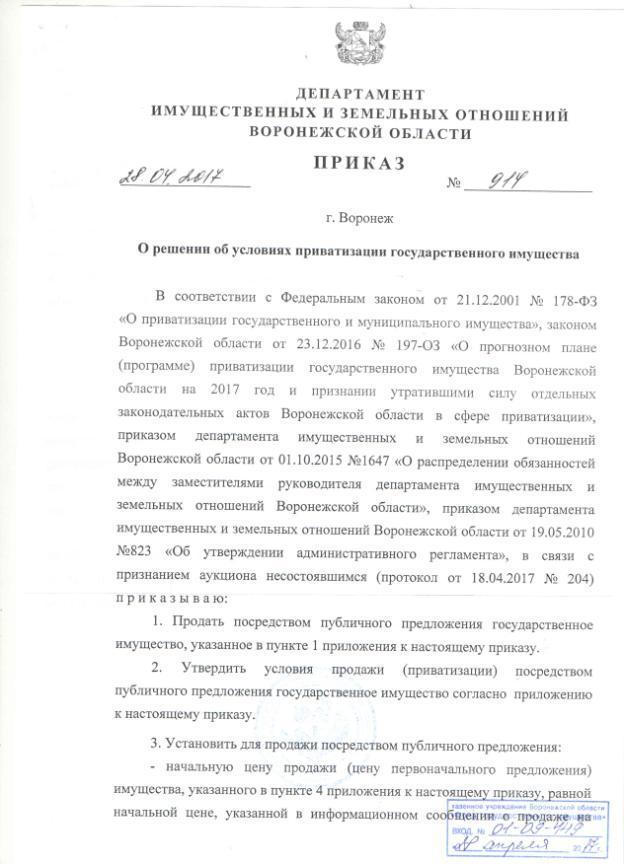 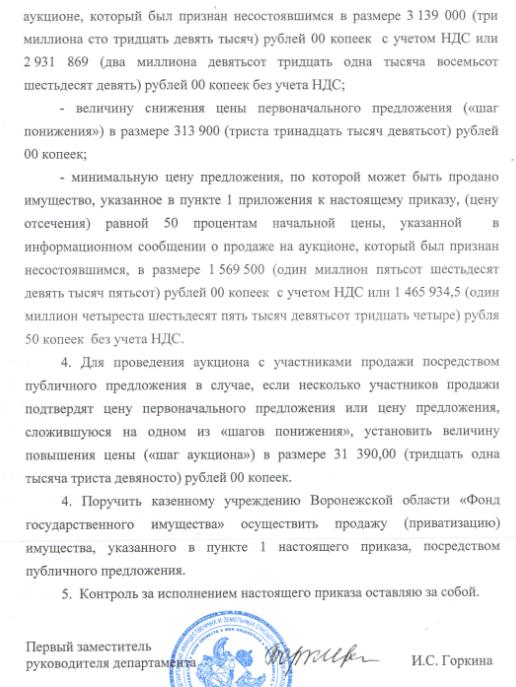 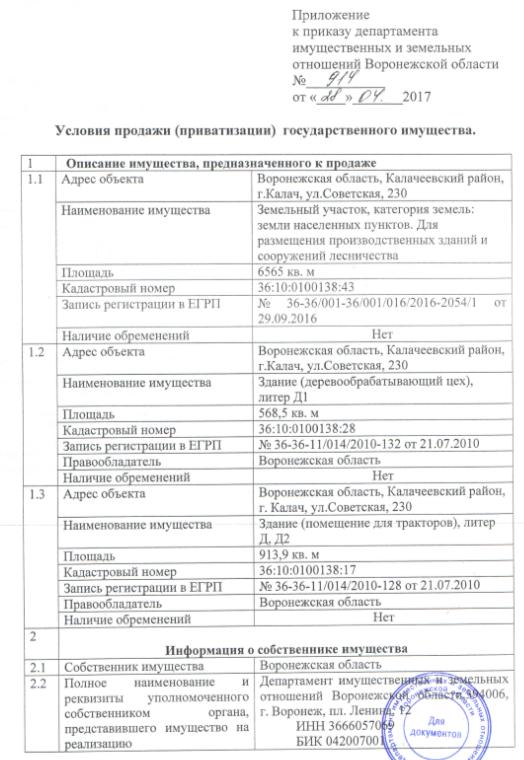 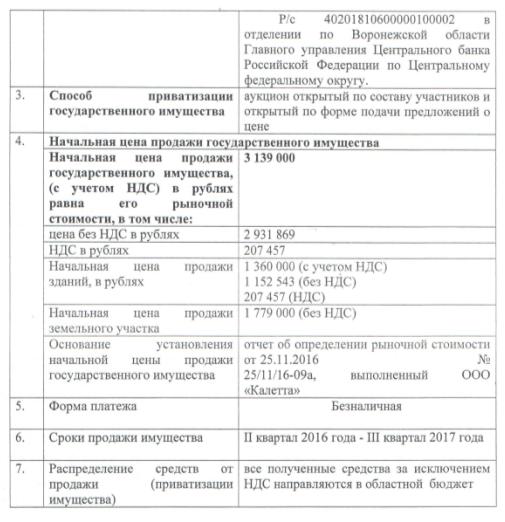 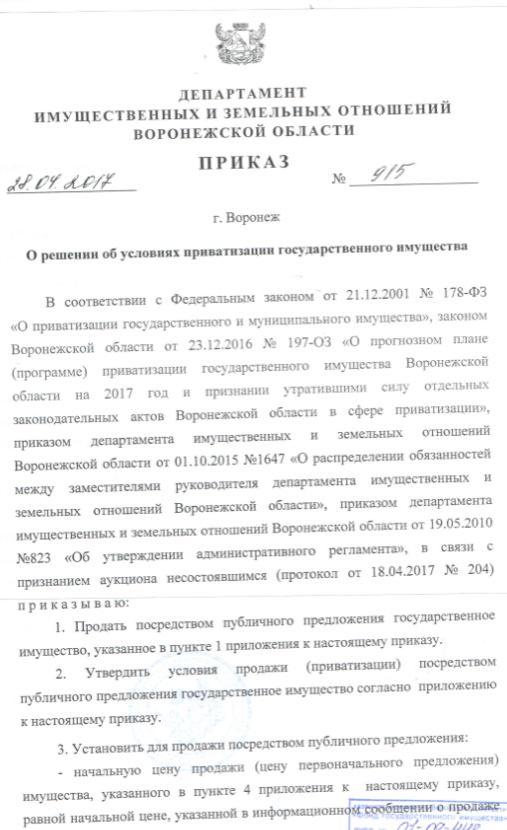 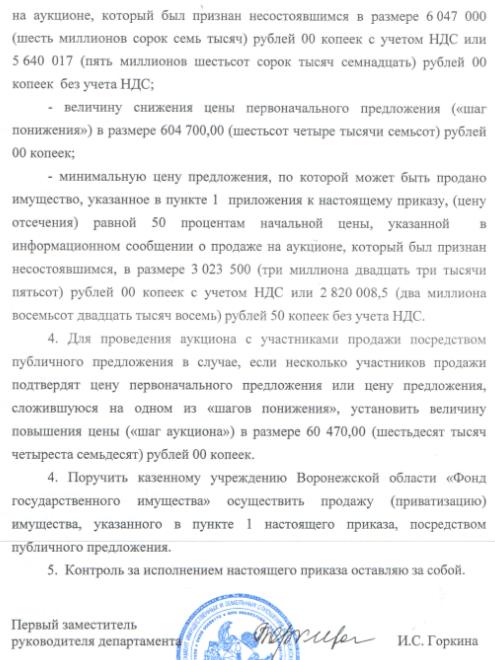 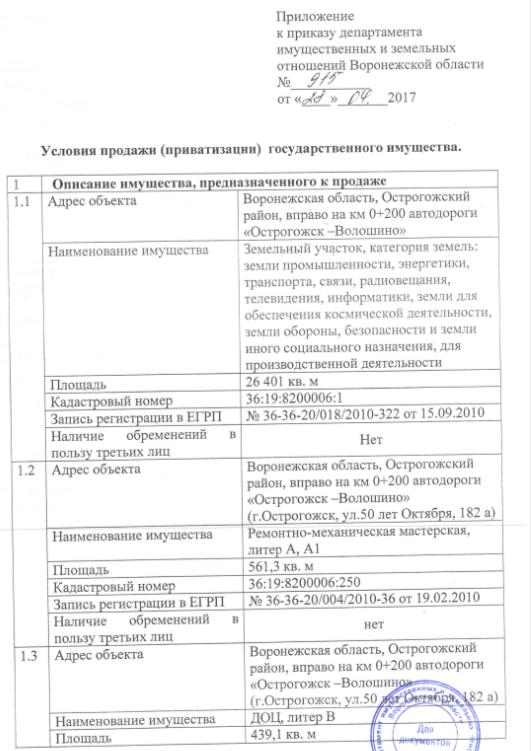 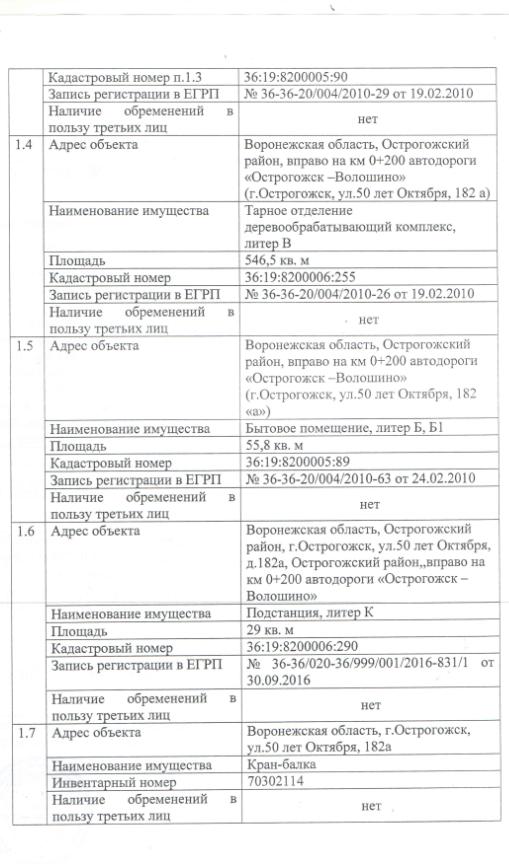 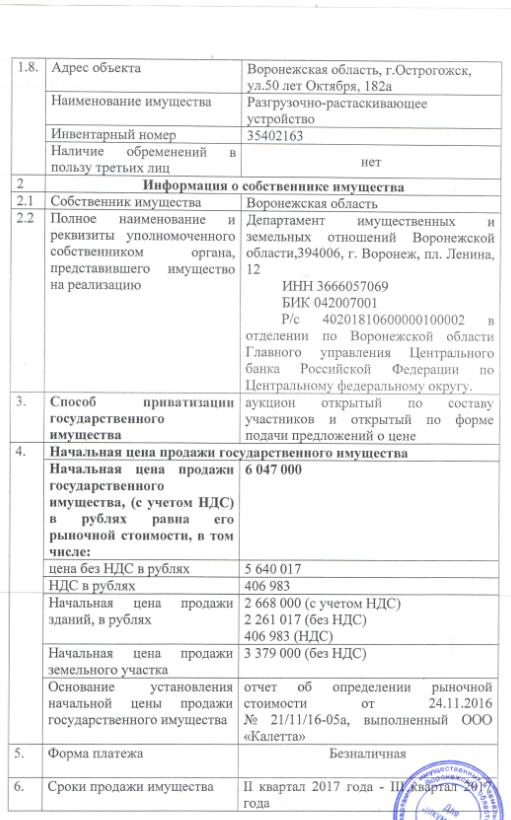 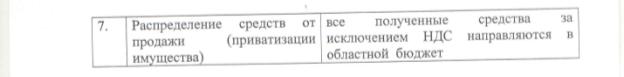 